Wednesday 3rd June 2020Year 1PhonicsEnglish-Write the following sentences with ’oa’ phonemes (think about the best fit activity from the previous phonics lesson): The old toast is as hard as stone.  Will you moan if your phone is thrown out of the window? Will a bad throat or a bad toe make you croak like a toad?-Reading Robot practise: https://new.phonicsplay.co.uk/resources/phase/5/reading-robot (Practise Phase 5)Watch today’s instalment of Naughty Bus read by Miss Gannon! 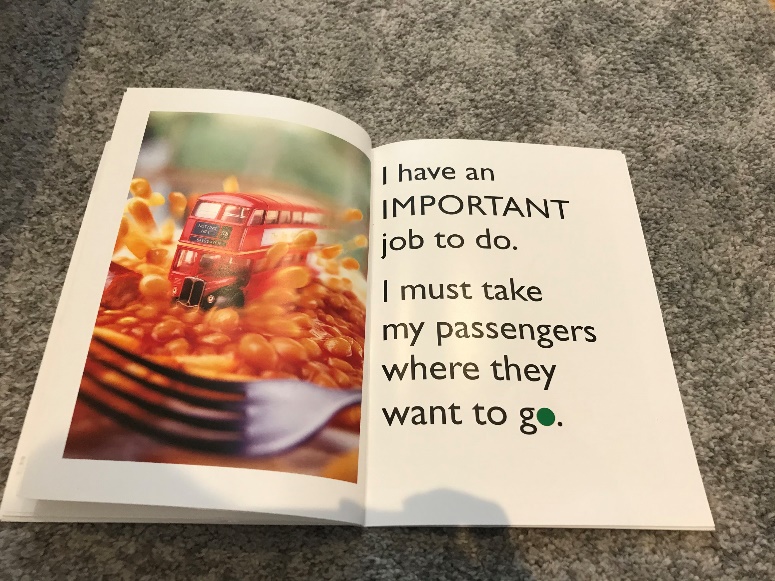 Year 1: Who is telling this story? (I refers to the bus) Why do you think the word ‘go’ has a green circle for the o? (it looks like the green light of a traffic light, green means go!)Can you create sets of rhyming words for the picture: like baked bean and mean, bus and fuss, fork and talk. Can you write a poem using these words for the picture.Maths3D ShapesYou have 1 minute to name as many 3D shapes as you can… GO! Bonus points if you can draw them too!Remind yourself of what 3D shapes are in this video: https://open.online.clickview.co.uk/libraries/categories/26204561/videos/3711988/describing-3d-shapesFor today’s lesson, you are going to practise drawing the 3D shapes on dotted paper – 3D shapes are really tricky to draw but the more you practise, the better you’ll get! For an additional challenge you could design a card game of ‘Who am I?’ where you’ll need to write clues about each 3D shape so that players could match the written clues with the shape name!TopicTrains & TramsFun fact: the word ‘train’ refers to the whole of the locomotive & the coaches/carriages.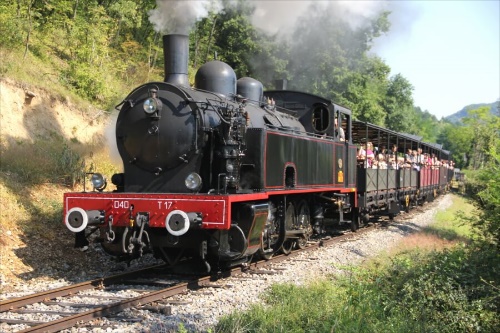 A locomotive refers to the engine that pulls the train. Take a look at the powerpoint showing how Trains have changed through time.  What do you notice? There are different types of locomotives, some run on coal: 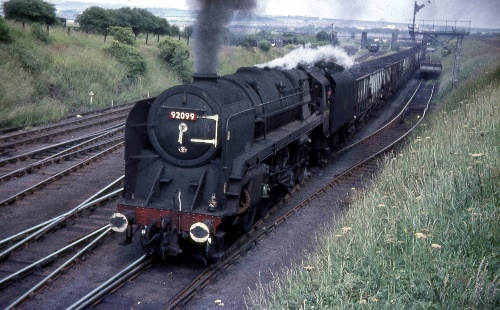 some diesel: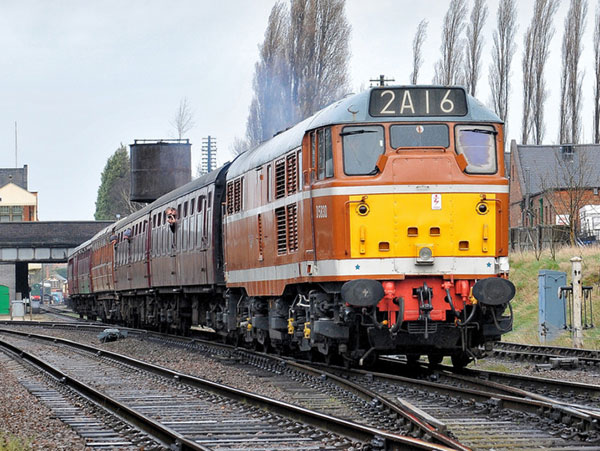 and some on electricity: 
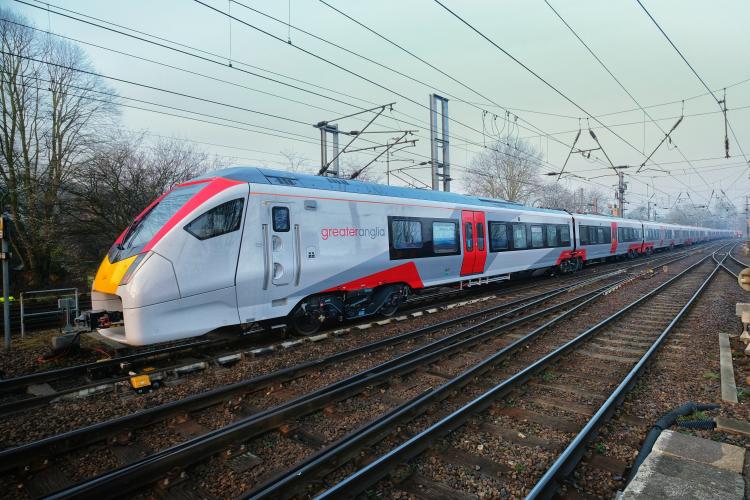 Trams are another type of transport that use electricity too: 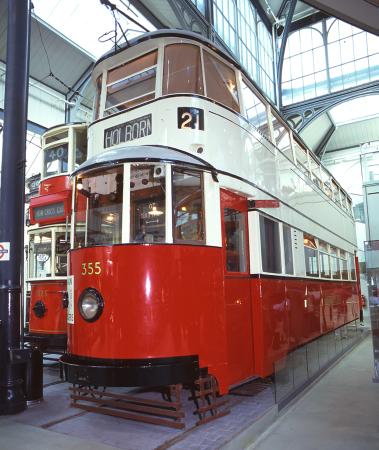 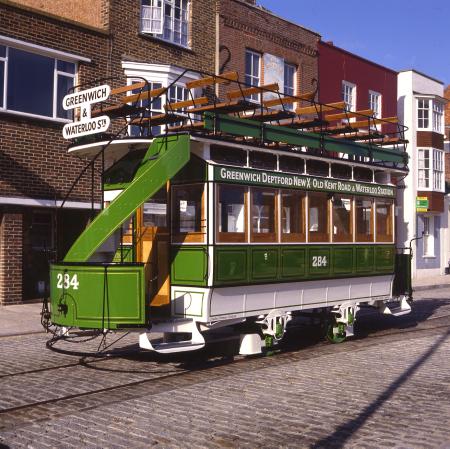 What similarities and differences can you spot between the trams and trains? 